N2 inerting system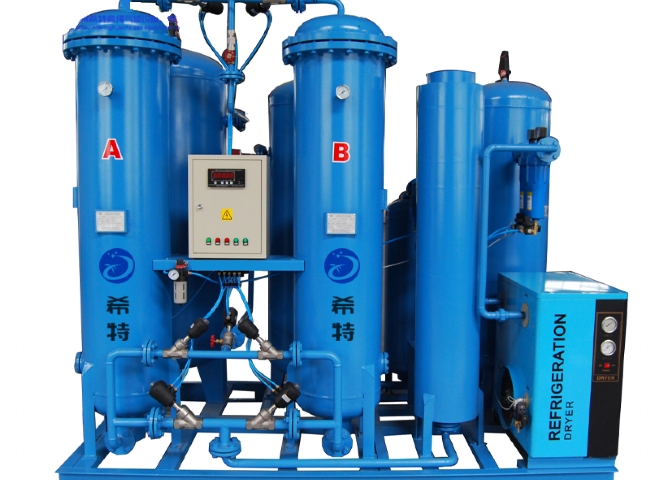 Suzhou XITE is a turnkey designer， manufacturer and supplier of nitrogen inerting systems for coal mills. Our systems consist of a nitrogen generator system， a nitrogen storage system and a nitrogen inerting system.Combustion， a high temperature exothermic oxidation reaction between a fuel and an oxidizer， means that combustion requires oxygen， fuel and heat. We also know that the limiting oxygen concentration (LOC)， also known as the minimum oxygen concentration (MOC)， is defined as the limiting concentration of oxygen below which combustion is not possible. According to the flammability diagram， we can find the limiting oxygen concentration for certain processes. By limiting the oxygen concentration we can control the combustion and by inerting the nitrogen we can control the limiting oxygen concentration and thus reduce the possibility of combustion.The above principle is used to design nitrogen inerting systems (inerting systems) for coal mills， silos and bag filters in the cement industry Suzhou XITE designers， manufacturers and suppliers of the entire nitrogen inerting system including the following itemsNitrogen generation systemNitrogen storage systemNitrogen pressurization system